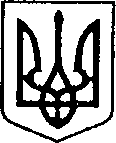 УКРАЇНАЧЕРНІГІВСЬКА ОБЛАСТЬН І Ж И Н С Ь К А    М І С Ь К А    Р А Д АВ И К О Н А В Ч И Й    К О М І Т Е ТР І Ш Е Н Н ЯВід 16 березня 2023 р.			м. Ніжин			№ 90Про засвідчення заяви хххщодо виїзду дитини за межі УкраїниВідповідно до статей 34, 42, 51, 52, 53, 59, 73 Закону України «Про місцеве самоврядування в Україні», Регламенту виконавчого комітету Ніжинської міської ради VIII скликання, затвердженого рішенням Ніжинської міської ради Чернігівської області від 24 грудня 2020 року № 27-4/2020, постанови Кабінету Міністрів України від 27.01.1995 року №57 (зі змінами та доповненнями) «Про затвердження правил перетину кордону громадянами України»,розглянувши заяву хххх від 15.03.2023 року, виконавчий комітет міської ради вирішив:1. На період введення на території України воєнного стану засвідчити заяву ххх від 15.03.2023 року про виїзд за кордон, а саме до Австрії, в період з 22 березня 2023р. до 02 квітня 2023р., її неповнолітній доньці хххі, хххх року народження, (свідоцтво про народження серія ххх, № хххх, видане відділом реєстрації актів цивільного стану Ніжинського міськрайонного управління юстиції Чернігівської області, Україна від ххххр) у супроводі хххх, хххх р.н..2. Начальнику служби у справах дітей Наталії Рацин забезпечити оприлюднення даного рішення на офіційному сайті міської ради протягом 5 робочихднів з дня йогоприйняття.3. Контроль за виконанням рішення покласти на заступника міського голови з питань діяльності виконавчих органів ради Ірину Грозенко.Міський голова                                                            Олександр КОДОЛАПояснювальна запискадо проекту рішення «Про засвідчення заяви хххщодо виїзду дитини за межі України»Відповідно до статей 34, 42, 51, 52, 53, 59, 73 Закону України «Про місцеве самоврядування в Україні», Регламенту виконавчого комітету Ніжинської міської ради VIII скликання, затвердженого рішенням Ніжинської міської ради Чернігівської області від 24 грудня 2020 року № 27-4/2020, постанови Кабінету Міністрів України від 27.01.1995 року №57 (зі змінами та доповненнями) «Про затвердження правил перетину кордону громадянами України»,захищаючи інтереси дитини виконавчий комітет Ніжинської міської ради, як орган опіки та піклування, засвідчуєвиїзд дітей за кордон без супроводу батьків.Даний проект рішення містить інформацію, яка належить до конфіденційної та без згоди осіб, яких вона стосується, опублікуванню не підлягає відповідно до статті 32 Конституції України, статей 301, 302 Цивільного кодексу України, Закону України «Про доступ до публічної інформації» №2939-VIвід 13.01.2011р., «Про захист персональних даних» №2297-VIвід 01.06.2010 р. Проект рішення оприлюднений на сайті Ніжинської міської ради з 06.03.2023 р.Даний проект рішення потребує дострокового розгляду, оскільки рішення стосується соціально-правового захисту дітей.	Враховуючи вищевикладене, проект рішення «Про засвідчення заяви хххх щодо виїзду дитини за межі України»може бути розглянутий на засіданні виконавчого комітету з позитивним вирішенням питання.	Доповідати проект рішення «Про засвідчення заяви хххх щодо виїзду дитини за межі України» на засіданні виконавчого комітету Ніжинської міської ради буде начальник сектора профілактики правопорушень серед дітей служби у справах дітей Лариса Єрофєєва.Заступник міського головиз питань діяльностівиконавчих органів ради                                                           Ірина ГРОЗЕНКОВізують:Начальник служби у справах дітей                                Наталія РАЦИНЗаступник міського головиз питань діяльності виконавчих органів ради               Ірина ГРОЗЕНКОКеруючий справами виконавчого комітету Ніжинської міської ради					Валерій САЛОГУБНачальник відділу юридично-кадровогозабезпечення			В’ячеслав ЛЕГА